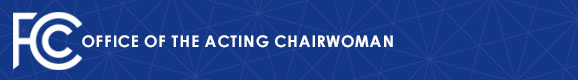 Media Contact: Anne Veigle, (202) 418-0506anne.veigle@fcc.govFor Immediate ReleaseACTING CHAIRWOMAN ROSENWORCEL ANNOUNCES RETIREMENT OF AUCTIONS EXPERT MARGARET WIENERAppoints Deena Shetler to Join the Auctions Team   -- WASHINGTON, May 20, 2021—FCC Acting Chairwoman Jessica Rosenworcel today announced the retirement of Margaret Wiener from her position as Deputy Chief of the Office of Economics and Analytics.  During her 24 years of service at the FCC, Ms. Wiener oversaw two-thirds of the Commission’s auctions and served under nine FCC chairpersons.  Rosenworcel also announced the appointment of Deena Shetler to be Acting Deputy Chief in the Office of Economics and Analytics.  “It has been a privilege to work with Margy at the FCC.  She exemplifies the professionalism and expertise embodied by our staff,” said Rosenworcel.  “Margy’s legacy includes the tremendous accomplishments of the FCC auctions program under her leadership, as well as her gifts for teaching and mentoring her staff, her grace under pressure and her constant dedication to public service.  We will miss her talent and dedication.  I wish her the best in her upcoming – and well-earned – retirement.”Ms. Wiener’s retirement will take place later this month.  Since 2020, she has served as Deputy Chief of the Office of Economics and Analytics where she continued her long and outstanding service managing FCC auctions.  Ms. Wiener joined the Commission in 1997 as a staff attorney in the Auctions and Industry Analysis Division, of which she later became the Branch Chief and then Deputy Division Chief.  In 2006, the Commission recognized Ms. Wiener’s achievements with the FCC Gold Medal Award for Distinguished Career Service, which honored her for her outstanding professional accomplishments as well as her phenomenal leadership.  Prior to joining the Office of Economics and Analytics, Ms. Shetler served as the FCC’s Deputy Managing Director and has held several leadership roles managing issues including oversight of the Universal Service Administrative Company, implementation of RAY BAUM’S Act, and the agency’s move to its new headquarters. “Deena will be an outstanding addition to the team, bringing a unique blend of experiences having served in senior leadership roles at the Commission, including as a legal advisor to a Commissioner, and in key posts at the Department of Justice and National Telecommunications and Information Administration.   Her experience and dedication to public service will enhance OEA’s work on economic analysis and implementing auctions,” said Rosenworcel.###
Office of the Acting Chairwoman: (202) 418-2400 / @JRosenworcelFCC / www.fcc.gov/jessica-rosenworcelThis is an unofficial announcement of Commission action.  Release of the full text of a Commission order constitutes official action.  See MCI v. FCC, 515 F.2d 385 (D.C. Cir. 1974).